записать в конспект и выучить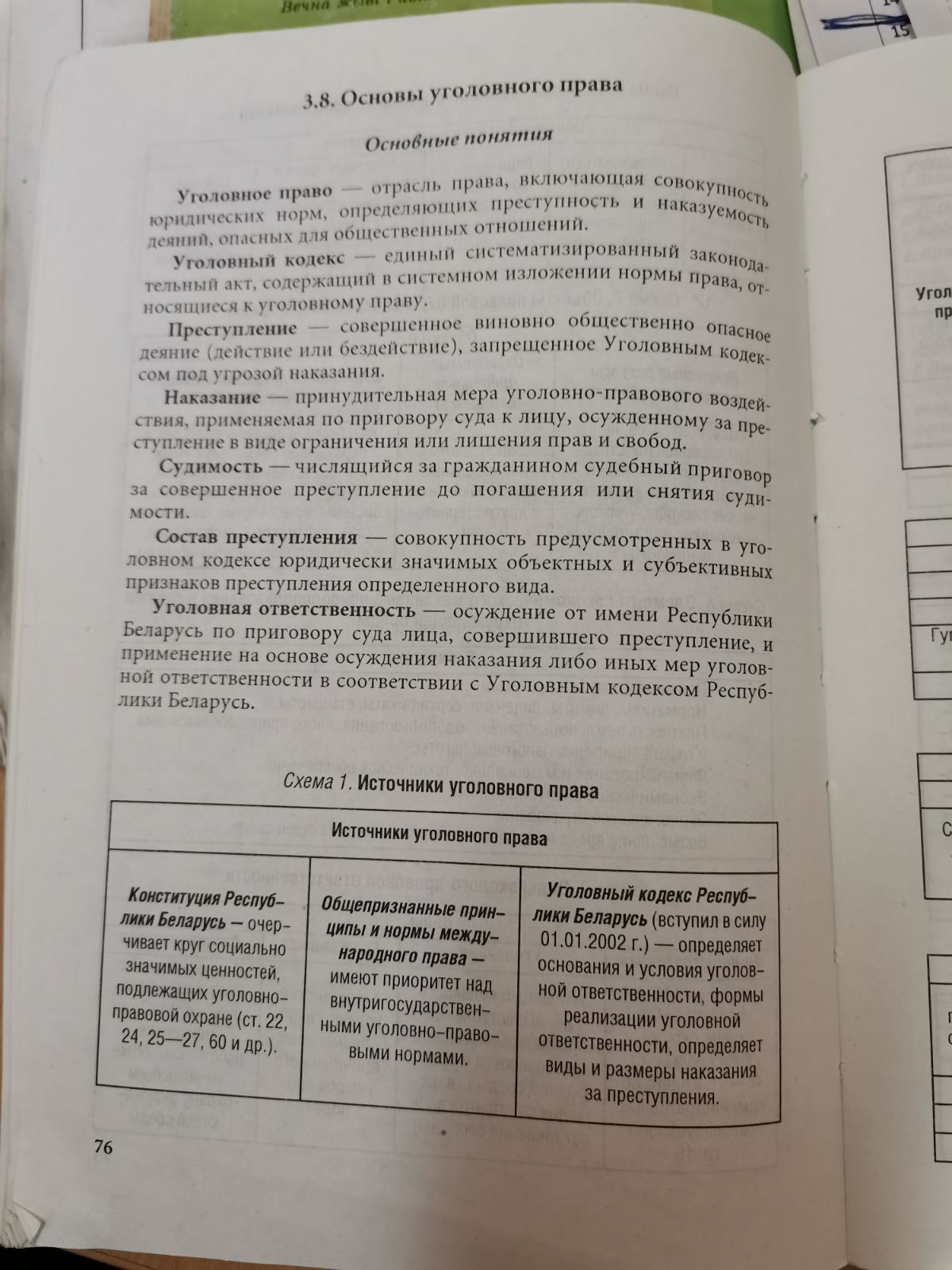 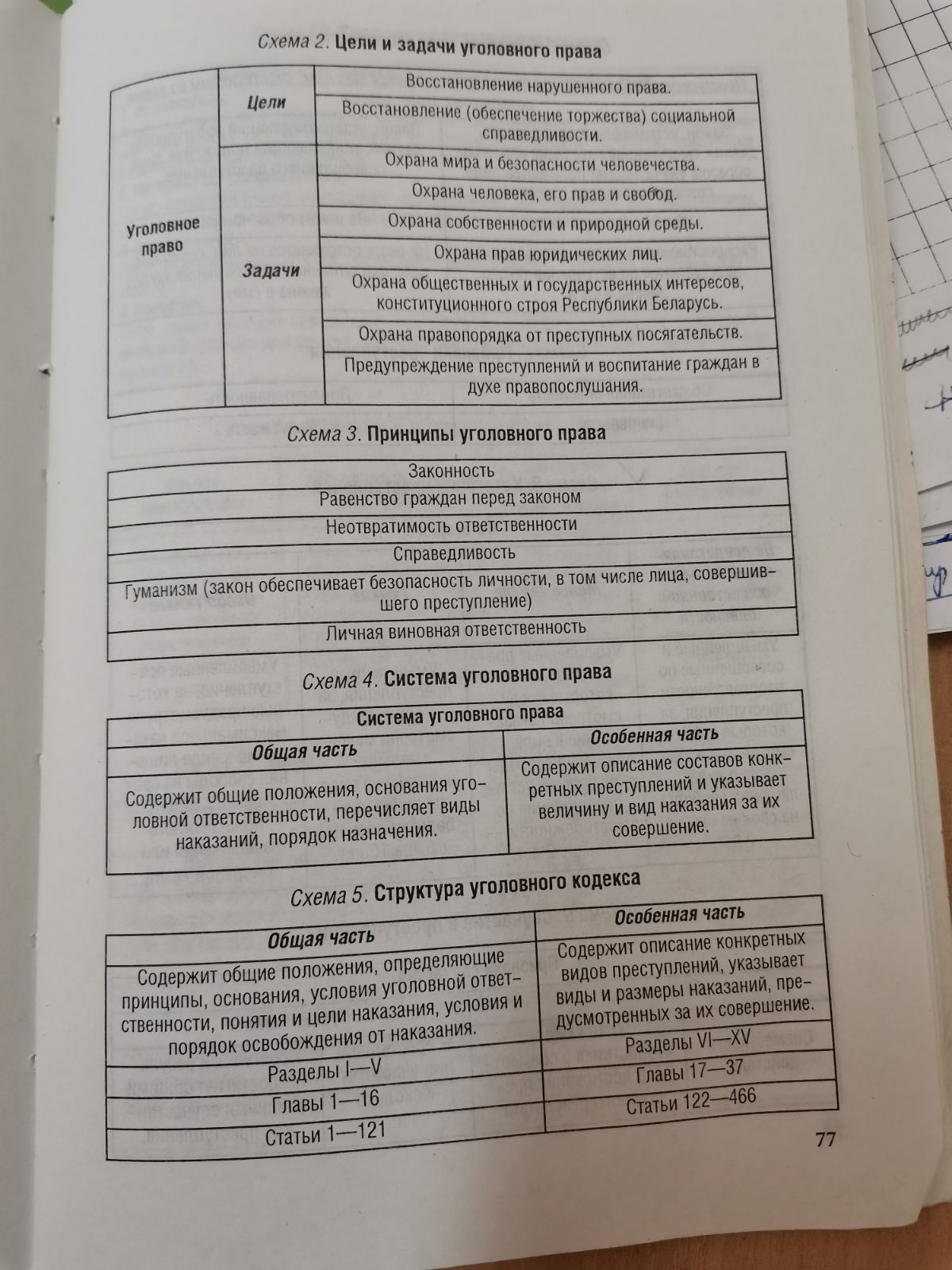 